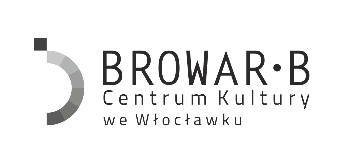 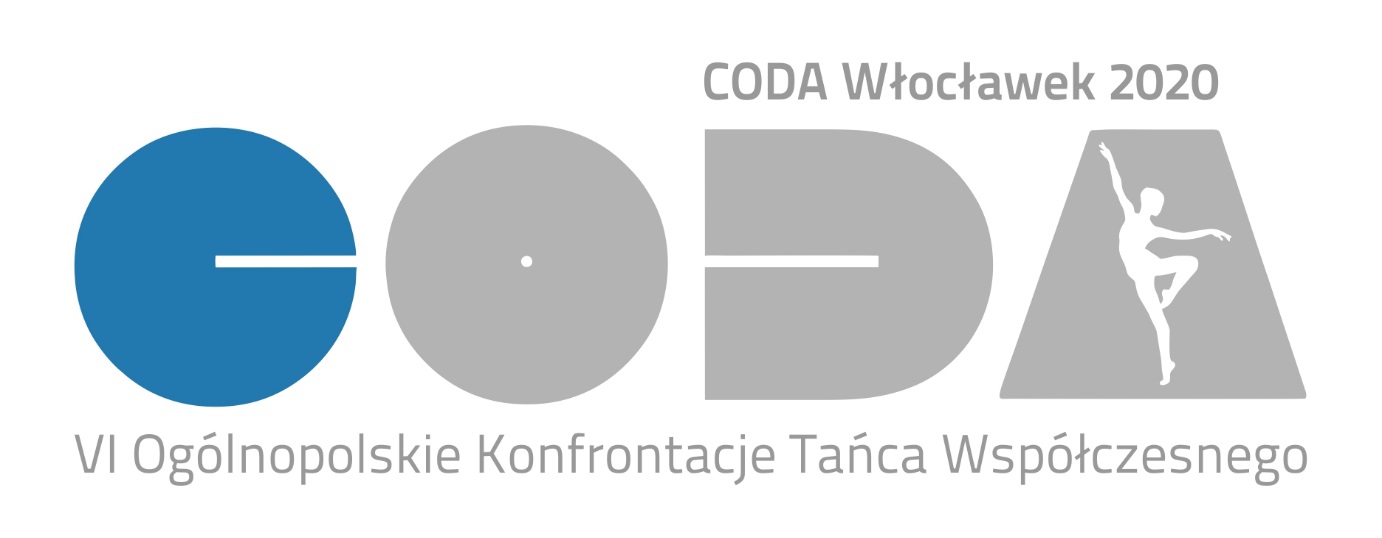 KARTA ZGŁOSZENIAInstytucja zgłaszająca (adres): …………………………………………………………………………………………………………………………………………………………………………………………….………………………………………………………………………..Kategoria wiekowa:    do 12 lat	  13-16 lat	       powyżej 17 lat           Nazwa zespołu: ………………………………………………………………………………..…….……..……….………………………………………………………………………Tytuł prezentacji: …………………………………………….………………………..…………..…………….... Czas: ………..…. min.                  Ilość tancerzy: ……………….. Imię i nazwisko, nr tel. choreografa/instruktora: …………………………………………..…………………………………………………….……….……………………………………………………………..….Opiekunowie: (imię i nazwisko, nr tel.) 1 dorosły opiekun na 10 os. ….…………………………………………………….……………………….………………….……………………….…………………………………………………………………………………………….……………………………….…………Szczególne wymagania techniczne: ……………………………………………………………………………………………………….…………….………………………………………………………. Płatność:    …..  x 15 zł =  …...       Faktura:  TAK     NIE 						              …………………………….………….               Podpis osoby zgłaszającejUwaga! Prosimy  o  przestrzeganie  kategorii  wiekowych  (min.  80 %  osób  w  wybranej  kategorii wiekowej) oraz czytelne wypełnienie karty zgłoszenia. Karta zgłoszenia dotyczy jednej choreografii.